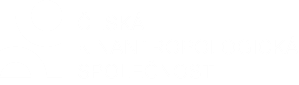 Fórum kinantropologie 2018: vzdělávání v kinantropologiiTradiční konference pořádaná ve spolupráci UK FTVS a PdF MUse uskuteční ve dnech 11. - 12. září 2018v rekreačním a školicím středisku České pošty MORAVEC na Vysočiněhttp://www.ubytovani-moravec.cz/Konference je příspěvkem k řešení výzkumných záměrů a projektů:PROGRES Q 19 a Q 17 (UK FTVS)Výzkum kurikula tělesné výchovy a výchovy ke zdraví ( MUNI/A/0877/2017)Ústřední témata:Problematika vzdělávání v kinantropologiiZprávy o řešení výzkumných projektů týkajících se vzdělávání v kinantropologiiVystoupení doktorandů s tématy zaměřenými na vzdělávání v kinantropologiiOrganizační pokyny:Zahájení v úterý 11. 9. 2018 obědem ve 13:00.Ukončení ve středu 12. 9. 2018 odpoledne (odjezd podle potřeby jednotlivců).Cena noclehu 300-400 Kč podle objektu (budova, chata).Cena stravy celkem cca 400 Kč (oběd, večeře, snídaně, oběd, svačina).Sportovní možnosti: cyklotrasy, beach volejbal, volejbal, fotbálek, plavání (rybník) aj.Elektronickou přihlášku vyplňte nejpozději do 3. 9. 2018 na této adrese:https://docs.google.com/forms/d/1MYaIJHhi8sApS8x45KxXTZFymniB4iB3ZqcLJvdsEus/edit Pokyny k elektronickému sborníku:http://web.ftvs.cuni.cz/pozvanky/pedagkinantropologie/informace-o-publikovani.html (termíny budou aktualizovány pro rok 2018)Za všechny organizátory vás zdraví a na setkání se těšíViléma Novotná a Petra Matošková (UK FTVS)Vladislav Mužík a Marek Trávníček (PdF MU)